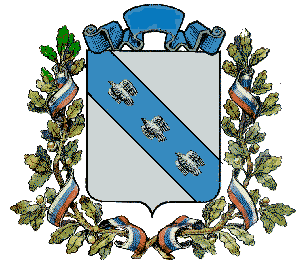 АДМИНИСТРАЦИЯКЛЮКВИНСКОГО СЕЛЬСОВЕТАКУРСКОГО РАЙОНА КУРСКОЙ ОБЛАСТИ=================================================================                                                                               ПОСТАНОВЛЕНИЕ  от «19» мая 2016  № 231О ВНЕСЕНИИ ИЗМЕНЕНИЙ В ПОСТАНОВЛЕНИЕ АДМИНИСТРАЦИИ КЛЮКВИНСКОГО КУРСКОГО РАЙОНА КУРСКОЙ ОБЛАСТИ ОТ 03.05.2012 № 59а «ОБ УТВЕРЖДЕНИИ ПОРЯДКА УВЕДОМЛЕНИЯ МУНИЦИПАЛЬНЫМИ СЛУЖАЩИМИ, ЗАМЕЩАЮЩИМИ ДОЛЖНОСТИ МУНИЦИПАЛЬНОЙ СЛУЖБЫ В АДМИНИСТРАЦИИ КЛЮКВИНСКОГО СЕЛЬСОВЕТА КУРСКОГО РАЙОНА КУРСКОЙ ОБЛАСТИ, ПРЕДСТАВИТЕЛЯ НАНИМАТЕЛЯ О НАМЕРЕНИИ ВЫПОЛНЯТЬ ИНУЮ ОПЛАЧИВАЕМУЮ РАБОТУ»В соответствии с пунктом 2 статьи 11 Федерального закона от 02.03.2007 N 25-ФЗ "О муниципальной службе в Российской Федерации" и в целях реализации Федерального закона от 25.12.2008 N 273-ФЗ "О противодействии коррупции", Администрация Клюквинского сельсовета Курского района Курской области  постановляет:1. Внести изменения в постановление Администрации Клюквинского сельсовета Курского района Курской области от 03.05.2012 №59а «Об утверждении Порядка уведомления муниципальными служащими, замещающими должности муниципальной службы в Администрации Клюквинского сельсовета Курского района Курской области, представителя нанимателя о намерении выполнять иную оплачиваемую работу (далее - Порядок).1.1. подпункт б) пункта 7 Порядка изложить в следующей редакции:«по подпункту "б" пункта 6 настоящего Порядка - в сроки, установленные Постановлением  Администрации Клюквинского сельсовета Курского района Курской области от 29.02.2016 N 66 "Об утверждении Порядка сообщения муниципальными служащими Администрации Клюквинского сельсовета Курского района Курской области о возникновении личной заинтересованности при исполнении должностных обязанностей, которая приводит или может привести к конфликту интересов и об утверждении Положения о комиссии по соблюдению требований к служебному поведению муниципальных служащих Администрации Клюквинского сельсовета Курского района Курской области и урегулированию конфликта интересов в Администрации Клюквинского сельсовета Курского района Курской области»2. Контроль за исполнением настоящего постановления оставляю за собой.3. Постановление вступает в силу со дня подписания и подлежит обнародованию.Глава Клюквинского сельсовета Курского района Курской области                                     А.А. ЛобковПриложениек постановлениюАдминистрации Клюквинского сельсоветаКурского района Курской областиот 03 мая 2012 г. N 59 аПОРЯДОКУВЕДОМЛЕНИЯ МУНИЦИПАЛЬНЫМИ СЛУЖАЩИМИ, ЗАМЕЩАЮЩИМИ ДОЛЖНОСТИМУНИЦИПАЛЬНОЙ СЛУЖБЫ В АДМИНИСТРАЦИИ КЛЮКВИНСКОГО СЕЛЬСОВЕТА КУРСКОГО РАЙОНА КУРСКОЙ ОБЛАСТИ,ПРЕДСТАВИТЕЛЯ НАНИМАТЕЛЯ О НАМЕРЕНИИ ВЫПОЛНЯТЬ ИНУЮ ОПЛАЧИВАЕМУЮ РАБОТУ1. Настоящий Порядок уведомления муниципальными служащими, замещающими должности муниципальной службы в Администрации Клюквинского сельсовета Курского района Курской области, представителя нанимателя о намерении выполнять иную оплачиваемую работу (далее - Порядок) разработан в целях реализации законодательства о муниципальной службе и устанавливает процедуру уведомления муниципальными служащими, замещающими должности муниципальной службы в Администрации Клюквинского сельсовета Курского района Курской области (далее - муниципальные служащие), представителя нанимателя о намерении выполнять иную оплачиваемую работу, форму уведомления, а также порядок регистрации уведомлений.2. Уведомление представителя нанимателя о намерении выполнять иную оплачиваемую работу (далее - уведомление) составляется муниципальным служащим по форме согласно приложению N 1 к настоящему Порядку и направляется представителю нанимателя до начала выполнения данной работы.3. Муниципальные служащие, замещающие должности муниципальной службы в Администрации Клюквинского сельсовета Курского района Курской области, представляют уведомления на имя представителя нанимателя в Администрацию Клюквинского сельсовета Курского района Курской области.4. Уведомление регистрируется в день поступления в Журнале регистрации уведомлений муниципальными служащими Администрации Клюквинского сельсовета Курского района Курской области представителя нанимателя по форме согласно приложению N 2 к настоящему Порядку и в течение 2 рабочих дней направляется представителю нанимателя на рассмотрение.5. Копия зарегистрированного в установленном порядке уведомления в день регистрации выдается муниципальному служащему на руки под роспись либо направляется по почте с уведомлением о получении.На копии уведомления, подлежащей передаче муниципальному служащему, ставится регистрационный номер с указанием даты регистрации уведомления, фамилии, имени, отчества и должности лица, зарегистрировавшего данное уведомление.6. Представитель нанимателя в течение 20 рабочих дней со дня регистрации уведомления рассматривает его и принимает одно из следующих решений:а) приобщить представленное муниципальным служащим уведомление к личному делу муниципального служащего;б) направляет уведомление в соответствующую комиссию по соблюдению требований к служебному поведению муниципальных служащих Администрации Клюквинского сельсовета Курского района Курской области и урегулированию конфликта интересов в установленном порядке в случае, если он в выполнении муниципальным служащим иной оплачиваемой работы усматривает конфликт интересов.7. Результаты рассмотрения уведомления направляются муниципальным служащим:а) по подпункту "а" пункта 6 настоящего Порядка - в течение двух дней со дня наложения соответствующей резолюции представителем нанимателя;б) по подпункту "б" пункта 6 настоящего Порядка - в сроки, установленные Постановлением  Администрации Клюквинского сельсовета Курского района Курской области от 29.02.2016 N 66 "Об утверждении Порядка сообщения муниципальными служащими Администрации Клюквинского сельсовета Курского района Курской области о возникновении личной заинтересованности при исполнении должностных обязанностей, которая приводит или может привести к конфликту интересов и об утверждении Положения о комиссии по соблюдению требований к служебному поведению муниципальных служащих Администрации Клюквинского сельсовета Курского района Курской области и урегулированию конфликта интересов в Администрации Клюквинского сельсовета Курского района Курской области»Приложение N 1к Порядку уведомления муниципальнымислужащими, замещающими должностимуниципальной службы в АдминистрацииКлюквинского сельсовета Курского района Курской области, представителя нанимателя о намерении выполнять иную оплачиваемую работуУведомлениео намерении выполнять иную оплачиваемую работу                      _____________________________________________________                      (наименование должности, инициалы, фамилия                      представителя нанимателя)                      _____________________________________________________                      от                      _____________________________________________________                      (наименование должности Администрации Клюквинского сельсовета 	Курского района Курской области                      _____________________________________________________                                (Ф.И.О. муниципального служащего)    В   соответствии   с   пунктом  2  статьи 11   Федерального  закона  "Омуниципальной  службе  в  Российской  Федерации"   и   в  целях  реализацииФедерального закона "О противодействии коррупции"  уведомляю Вас о том, чтоя намерен(а)  в свободное  от  муниципальной службы  время  выполнять  инуюоплачиваемую работу:___________________________________________________________________________    (указать сведения о деятельности, которую собирается осуществлять___________________________________________________________________________ муниципальный служащий (место работы, должность, должностные обязанности)___________________________________________________________________________                предполагаемую дату начала выполнения___________________________________________________________________________  соответствующей работы, срок, в течение которого будет осуществляться___________________________________________________________________________                 соответствующая деятельность, иное)    Выполнение указанной работы не повлечет за собой конфликта интересов.При выполнении данной работы обязуюсь соблюдать требования, предусмотренныестатьями 12 и 14 Федерального закона от 02.03.2007 N 25-ФЗ "О муниципальнойслужбе в Российской Федерации".__________________________________________________(личная подпись муниципального служащего, дата)Приложение N 2к Порядку уведомления муниципальнымислужащими, замещающими должностимуниципальной службы в АдминистрацииКлюквинского сельсовета Курского района Курской области, представителя нанимателя о намерении выполнять иную оплачиваемую работуЖурналрегистрации уведомлений муниципальными служащимиАдминистрации Клюквинского сельсовета Курского района Курской области, Представителя нанимателяN  п/пДата       регистрацииуведомленияФамилия, имя, отчество и    должность     муниципальногослужащего,    представившегоуведомление   Фамилия,   имя,       отчество и подпись    сотрудника,принявшего уведомлениеДата         направления  уведомления  представителюнанимателя   Дата        рассмотренияуведомления,краткое     содержание  резолюции   Сведения о    рассмотрении  уведомления   Комиссией по  урегулированиюконфликта     интересов     (в случае     рассмотрения) Дата          доведения до  муниципальногослужащего     решения       представителя нанимателя    1  2          3             4          5            6           7             8             